GRADONAČELNIKKLASA: 406-02/20-05/04URBROJ: 2133/01-12/02-20-3Karlovac,  13. ožujka 2020. godinePRVA IZMJENA POZIVA NA DOSTAVU PONUDAu postupku jednostavne nabave: Usluga projektiranja nerazvrstanih cestaEv.br. 041/20CPV: 45236119-7  Naručitelj, Grad Karlovac, mijenja Poziv na dostavu ponuda u postupku jednostavne nabave. „Usluga projektiranja nerazvrstanih cesta, Ev.br. 041/20“ i to točku: „3.6.	Rok i mjesto otvaranja ponuda: Otvaranje ponuda je dana 18.11.2020. godine u 09,00 sati  u prostorijama Naručitelja. Otvaranje ponuda nije javno.“na način da ista sada glasi: „3.6.	Rok i mjesto otvaranja ponuda: Otvaranje ponuda je dana 18.03.2020. godine u 09,00 sati  u prostorijama Naručitelja. Otvaranje ponuda nije javno.“U ostalom dijelu Poziv na dostavu ponuda KLASA: 406-02/20-05/04, URBROJ: 2133/01-12/02-20-3 od 10. ožujka  2020. godine ostaje neizmijenjen.                 Gradonačelnik:		            __________________		            Damir Mandić, dipl. teol. 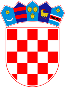 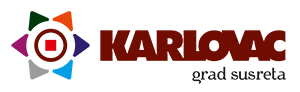 		REPUBLIKA HRVATSKAKARLOVAČKA ŽUPANIJA		REPUBLIKA HRVATSKAKARLOVAČKA ŽUPANIJA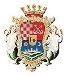 GRAD KARLOVAC